Dylan T. – Informational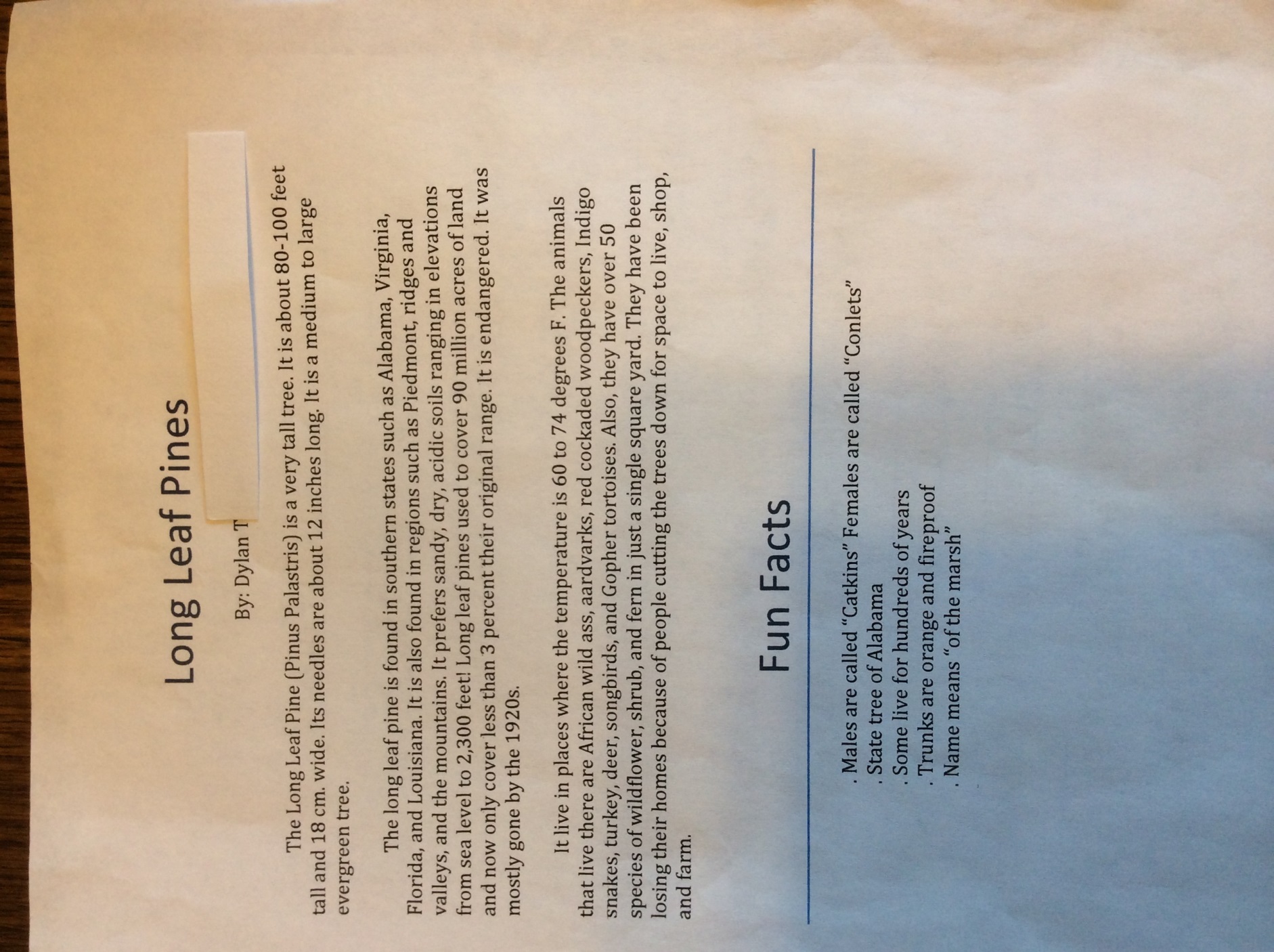 